       Féilire Scoile 2022/23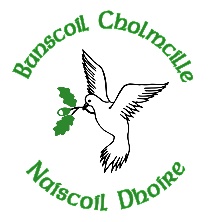      School CalendarBeidh na daltaí saor ar na laethanta seo.There will be no school for pupils on the following dates.Téarma 1 / Term 11/09/22- 21/12/22Friday 30 SeptemberFriday 28th October Monday 31st October Tuesday 1st November                        Friday 9th December Téarma 2 / Term 206/01/23 – 05/04/23Monday – Friday, 13-17 FebruaryFriday 17 MarchTéarma 3 / Term 317/04/23 – 30/06/23Monday 1ST MayMonday & Tuesday 29th / 30th May